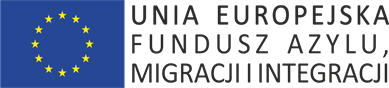 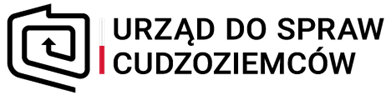 Wynik zapytania ofertowego:W dniu 8 czerwca 2018 r. dokonano wyboru ofert zgodnie z postawionymi w zapytaniu ofertowym na dostawę sprzętu informatycznego i specjalistycznego oprogramowania oraz przeszkolenie pracowników UdSC z obsługi specjalistycznego oprogramowania, kryteriami oceny wykonawców. Powyższe działanie realizowane jest w ramach nr 6/1-2015/BK-FAMI „Opracowanie i wdrożenie długofalowej strategii komunikacyjnej Urzędu do Spraw Cudzoziemców”, finansowanego ze środków Unii Europejskiej w zakresie Programu Krajowego Funduszu Azylu, Migracji i Integracji – „Bezpieczna przystań”.Urząd do Spraw Cudzoziemców dokonał wyboru najkorzystniejszej oferty spełniającej wymagania postawione w zapytaniu ofertowym w ramach zadania częściowego nr 2 i powierzył realizację  przedmiotowego zadania  firmie IT Media,  ul. Jagiellońska 88, 03-215 Warszawa.Urząd do Spraw Cudzoziemców dokonał wyboru najkorzystniejszej oferty spełniającej wymagania postawione w zapytaniu ofertowym w ramach zadania częściowego nr 3 i powierzył realizację  przedmiotowego zadania  firmie IT Media,  ul. Jagiellońska 88, 03-215 Warszawa.W związku z nieotrzymaniem żadnej oferty na zadanie częściowe nr 1 zamówienie w tej części nie zostaje udzielone.